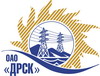 Открытое акционерное общество«Дальневосточная распределительная сетевая  компания»ПРОТОКОЛпроцедуры вскрытия конвертов с заявками участников ПРЕДМЕТ ЗАКУПКИ: право заключения Договора на поставку продукции  (закупка 582): «Зимняя спецодежда» для нужд филиалов ОАО «ДРСК» «Амурские электрические сети», «Приморские электрические сети», «Хабаровские электрические сети» «Электрические сети Еврейской автономной области», «Южно-Якутские электрические сети».Планируемая стоимость закупки: 9 750 000.00      руб. без НДС.ПРИСУТСТВОВАЛИ: три члена постоянно действующей Закупочной комиссии 2-го уровня: председатель - Юхимук В.А., заместитель председателя - Коржов С.А., ответственный секретарь - Моторина О.А. Технический секретарь закупочной процедуры – Курганов К.В.   ВОПРОСЫ ЗАСЕДАНИЯ КОНКУРСНОЙ КОМИССИИ:В ходе проведения запроса предложений было получено 5 предложений, конверты с которыми были размещены в электронном виде на Торговой площадке Системы www.b2b-energo.ru.Вскрытие конвертов было осуществлено в электронном сейфе организатора запроса предложений на Торговой площадке Системы www.b2b-energo.ru автоматически.Дата и время начала процедуры вскрытия конвертов с предложениями участников:13:14 13.06.2013Место проведения процедуры вскрытия конвертов с предложениями участников:Торговая площадка Системы www.b2b-energo.ruВ конвертах обнаружены предложения следующих участников запроса предложений:РЕШИЛИ:Утвердить протокол вскрытия конвертов с заявками участников13.06.2013г. Благовещенск347-МЭ/В№Наименование участника и его адресПредмет и общая ценазаявки на участие в запросе предложений 1ЗАО "ПК РОССПЕЙС" (391964, Россия, Рязанская область, г. Ряжск, ул. Дзержинского, д. 1)Цена: 7 710 850,00 руб. (Цена без НДС).(9 098 803,00 руб. с учетом НДС).2ООО "Компания "ВостокСтройМастер" (680021, г. Хабаровск, ул. Запарина, 117в, кв.2)Цена: 7 779 661,02 руб. (Цена без НДС)(9 180 000,00 руб. с учетом НДС)3ООО "АбсолютТрейд" (117105, Россия, г. Москва, Варшавское шоссе, д. 35, стр. 1)Цена: 8 755 174,00 руб. (Цена без НДС)(10 331 105,32 руб. с учетом НДС)4ООО "ГУП Бисер" (153012, Россия, Ивановская область, г. Иваново, ул. 3-го Интернационала, д. 35/31)Цена: 8 850 000,00 руб. (Цена без НДС)(10 443 000,00 руб. с учетом НДС).5ЗАО "ТД"Спецодежда" (199034, г. Санкт-Петербург, 17-я линия В.О., д. 4-6)Цена: 9 393 226,00 руб. (Цена без НДС)(11 084 006,68 руб. с учетом НДС)Ответственный секретарь________________________О.А. Моторина